Transport Packaging Committee (TPC)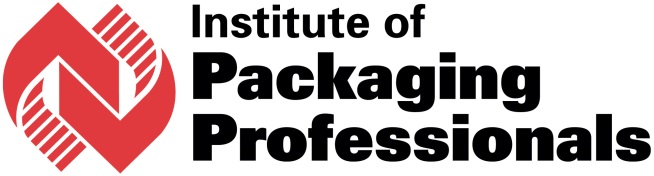 Quarterly meeting of the Transport Packaging Committee (TPC) on Thursday, March 26, 2015.Mission Statement:The mission of the TPC is to report, inform and educate IoPP members, and members of the packaging community, on current technical requirements for the distribution of packaged products through storage and handling at manufacturing plants, distribution and customer facilities, and transportation through various modes.TPC Officers	Chairman:  AJ Gruber – ISTA 	Vice Chairman:  Pat Laurie – Bissell	Secretary:  Chip Krieg – Sonoco Agenda:Anti-Trust Compliance (AJ Gruber)Roll Call (Chip Krieg)Review Website updates (Pat Laurie)Review Regulations & Standards update (Bryan Williams & Adeola Akinola)Review Small Parcel Testing Survey  (Rob Egan)Open DiscussionAnti-Trust compliance was read, per the IoPP Committee Charter.Roll Call was taken.	A list of the participants is at the end of the notes.  If we missed your name, please let me know.Website UpdatePat Laurie went over revisions to the Website.Added a link to LinkedIn for questions for the Transportation Packaging Committee.  This is open to more than just the TPC group.  The News & Events tab has information regarding the upcoming ISTA Transpack event in Orlando.Let Pat know if you have any additional info you would like to add.Website Link: Transport Packaging Committee - Institute of Packaging ProfessionalsRegulations & StandardsBryan Williams reviewed his slides and the various updated standards.ISTA UpdatesFeedback  regarding the changes to 2A, 2B & 2C are being reviewed.Testing orientation for 3A & 3B are being discussed.The Advocacy Research team is prioritizing efforts.Alternative Top-Load testing apparatus improvements are being made.ASTM D10 Spring meeting scheduled for April 27-29 in Anaheim.Highlight:  Updates to D4169 Random Vibration sequence.Rail/Air vibration test updates.Adealo Akinola reviewed the UFC and NMFC Corrugated standardsLooking at both UFC Rule 41 and NMFC Item 222 to see when they were last updated.Need to determine whether this group needs to follow up on any changes to those standards or not.Small Parcel Testing SurveyRob Egan discussed the results of his survey regarding Small Parcel Delivery Testing.Team found that most participants in the survey are testing Small Parcels to some degree.Chad Sevensma (QVC) suggested further study as to which specific standards and test methods companies are using and why.Another survey will be conducted to find more answersCan be used as a benchmark to compare your company’s testing to similar companies.Notes from the March 26, 2015, TPC Meeting as transcribed by:Chip Krieg, CPPIoPP Transport Packaging SecretaryChip.Krieg@Sonoco.comAttachments:  IoPP TPC Small Parcel Delivery Simulation Testing Survey  IoPP TPD Standards Updates 3-26-153-26-15 Conference Call Participants:  If I missed your name, please let me know.  Mark Reynolds               Schneider Electric